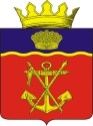 АДМИНИСТРАЦИЯКАЛАЧЕВСКОГО МУНИЦИПАЛЬНОГО РАЙОНАВОЛГОГРАДСКОЙ ОБЛАСТИП О С Т А Н О В Л Е Н И Еот «03»  ноября 2023 г. № 1020    О внесении изменений в постановление администрации Калачевского муниципального района Волгоградской области от 20 июня 2019г. № 558 «Об организации питания обучающихся (1-11 классов) в муниципальных общеобразовательных организациях Калачевского муниципального района Волгоградской области»           В соответствии с приказом комитета образования, науки и молодежной политики Волгоградской области от 31.10.2023 № 100 «Об утверждении размера стоимости бесплатного горячего питания, предусматривающего наличие горячего блюда, не считая горячего напитка, не менее одного раза в день, на одного обучающегося в день», администрация Калачевского муниципального района Волгоградской областип о с т а н о в л я е т: Внести в Порядок организации питания обучающихся (1-11 классов) в муниципальных общеобразовательных организациях Калачевского муниципального района Волгоградской области (далее-Порядок), утвержденный постановлением администрации Калачевского муниципального района Волгоградской области от 20 июня 2019 г. № 558 «Об организации питания обучающихся (1-11 классов) в муниципальных общеобразовательных организациях Калачевского муниципального района Волгоградской области» следующие изменения:- в пункте 2.4 заменить цифры «82 руб. 25 коп.» на «87 руб.36 коп.», цифры «62 руб.03 коп.» на «65 руб. 89 коп.» и цифры «20 руб. 22коп.» на «21 руб.47 коп.»2. В Порядок обеспечения бесплатным двухразовым горячим питанием обучающихся с ограниченными возможностями здоровья и детей-инвалидов в муниципальных общеобразовательных организациях Калачевского муниципального района Волгоградской области, утвержденный постановлением администрации Калачевского муниципального района Волгоградской области от 20 июня 2019 г. № 558 «Об организации питания обучающихся (1-11 классов) в муниципальных общеобразовательных организациях Калачевского муниципального района Волгоградской области» следующие изменения:- в пункте 3.1 заменить цифры: «112 руб. 25 коп.» на «117 руб.36 коп.», «62 руб.03 коп.» на «65 руб.89 коп.» и цифры «50 руб.22 коп.» на «51 руб.47 коп.»3.   Настоящее постановление подлежит официальному опубликованию и распространяет свое действие на отношения, возникшие с 01 января 2024 г. 4. Контроль исполнения настоящего постановления возложить на заместителя главы Калачевского муниципального района А. Н. ПрохоровИ. о Главы Калачевского муниципального района                                                              Н. П. Земскова